                                                                                                                       	Projektas        Vadovaudamasi Lietuvos Respublikos vietos savivaldos įstatymo 16 straipsnio 2 dalies 19 punktu, Lietuvos Respublikos valstybės ir savivaldybių įstaigų darbuotojų darbo apmokėjimo įstatymo 9 straipsniu, 14 straipsnio 3, 4 ir 9 dalimis, Lietuvos Respublikos švietimo įstatymo 59 straipsnio  8 dalies 10 punktu, 9 dalimi, Reikalavimais švietimo įstaigos (išskyrus aukštąją mokyklą) vadovo metų veiklos ataskaitai, patvirtintais Lietuvos Respublikos švietimo ir mokslo ministro 2018 m. gruodžio 5 d. įsakymu Nr. V-986 „Dėl Reikalavimų švietimo įstaigos (išskyrus aukštąją mokyklą) vadovo metų veiklos ataskaitai patvirtinimo“, Valstybinių ir savivaldybių švietimo įstaigų (išskyrus aukštąsias mokyklas) vadovų, jų pavaduotojų ugdymui, ugdymą organizuojančių skyrių vedėjų veiklos vertinimo nuostatais, patvirtintais Lietuvos Respublikos švietimo ir mokslo ministro 2018 m. kovo 27 d. įsakymu Nr. V-279 „Dėl Valstybinių ir savivaldybių švietimo įstaigų (išskyrus aukštąsias mokyklas) vadovų, jų pavaduotojų ugdymui, ugdymą organizuojančių skyrių vedėjų veiklos vertinimo nuostatų patvirtinimo“, Pagėgių savivaldybės tarybos 2017 m. spalio 2 d. sprendimu Nr. T-144 „Dėl Pagėgių savivaldybės tarybos veiklos reglamento patvirtinimo” patvirtinto Pagėgių savivaldybės tarybos veiklos reglamento 320.3 papunkčiu ir Pagėgių savivaldybės biudžetinių įstaigų vadovų darbo apmokėjimo tvarkos aprašu, patvirtintu Pagėgių savivaldybės tarybos 2017 m. kovo 28 d. sprendimu Nr. T-30 „Dėl Pagėgių savivaldybės biudžetinių įstaigų vadovų darbo apmokėjimo tvarkos aprašo patvirtinimo”, Pagėgių savivaldybės taryba  nusprendžia:         1. Pritarti Pagėgių savivaldybės Meno ir sporto mokyklos direktorės Evelinos Norkienės 2018 m. veiklos ataskaitai (toliau – Ataskaita) (pridedama) ir Evelinos Norkienės veiklą įvertinti ____________.      2. Nustatyti __ procentų pareiginės algos kintamąją dalį nuo 2019 m. kovo 1 d. iki 2020 m. vasario 29 d.       3. Paskelbti Ataskaitą kartu su kitų metų užduotimis ir vadovo kompetencijų bei veiklos tobulinimo rekomendacijomis (kryptimis) Pagėgių savivaldybės Meno ir sporto mokyklos interneto svetainėje www.menosportomokykla.lt.      4. Sprendimą paskelbti Pagėgių savivaldybės interneto svetainėje www.pagegiai.lt.                    Šis sprendimas gali būti skundžiamas Lietuvos Respublikos administracinių ginčų komisijos Klaipėdos apygardos skyriui (H.Manto g. 37, 92236 Klaipėda) Lietuvos Respublikos ikiteisminio administracinių ginčų nagrinėjimo tvarkos įstatymo nustatyta tvarka arba Regionų apygardos administracinio teismo Klaipėdos rūmams (Galinio Pylimo g. 9, 91230 Klaipėda) Lietuvos Respublikos administracinių bylų teisenos įstatymo nustatyta tvarka per 1 (vieną) mėnesį nuo sprendimo paskelbimo dienos.SUDERINTA: L. e. administracijos direktoriaus pareigas			      Alvidas EinikisDokumentų valdymo ir teisės skyriausvyriausiasis specialistas				      Valdas VytuvisCivilinės metrikacijos ir viešosios tvarkos skyriausvyriausioji specialistė − kalbos ir archyvo tvarkytoja		      Laimutė MickevičienėParengė Virginija Sirvidienė,Švietimo, kultūros ir sporto skyriaus vedėja       PRITARTA                                                                                                                 Pagėgių savivaldybės tarybos                                                                                                                 2019 m. vasario 21 d.                                                                                                                 sprendimu Nr. T- PAGĖGIŲ SAVIVALDYBĖS MENO IR SPORTO MOKYKLADIREKTORĖS EVELINOS NORKIENĖS2018 m.  METŲ VEIKLOS ATASKAITA2019-01-25 Nr. __Pagėgiai                                                                                    I SKYRIUSSTRATEGINIO PLANO IR METINIO VEIKLOS PLANO ĮGYVENDINIMAS       Mokyklos strategija – pokyčiai, atsižvelgiant į visuomenės lūkesčius.       Strateginiai tikslai: 1. nuoseklus ir efektyvus ugdymo tobulinimas;                                       2. modernios, mokymąsi skatinančios aplinkos kūrimas;                                        3. kultūringa ir atvira kaitai mokykla.          Mokyklos 2018-2021 m. strategijos įgyvendinimui, 2018 m. mokykla išsikėle 11 metinių tikslų. 2018 m. mokyklos veiklos prioritetai -  pamokos kokybė, emocinė atmosfera,  saviraiška, pamokų lankomumo rodiklio gerinimas.          I tikslas – ugdymo turinio plėtra.         2018 m. rugsėjo mėn. buvo parengta ir akredituota  neformaliojo vaikų švietimo (toliau –NVŠ)  šachmatų ugdymo programa. Ji pradėta vykdyti  rugsėjo 1 d., ją  lanko 12 mokinių, jos vykdymui gautas valstybės finansavimas.           Visos mokykloje vykdomos 25 formalųjį švietimą papildančio ugdymo (toliau –FŠPU)  ir 4 NVŠ programos yra sėkmingai tęsiamos, nė vienos nereikėjo nutraukti dėl nesurenkamo reikiamo mokinių skaičiaus.            II tikslas – pamokos vadybos tobulinimas.	           Mokyklos mokytojai nuolat tobulina savo kompetencijas, ieško naujų mokymo formų bei būdų. Tai daryti juos skatina ne tik pačių noras tobulėti, bet ir darbas su gabiais, aukštos mokymosi motyvacijos  vaikais bei noras į savo dėstomas programas  pritraukti kuo daugiau mokinių. 2018 m. didžiausias dėmesys  buvo skiriamas  pamokos kokybei, mokymo individualizavimui ir diferencijavimui, individualių mokymosi stilių bei poreikių nustatymui kiekvienam mokiniui. Pamokose tikslingai naudojamos turimos informacinės technologijos, taip stiprinant pamokos kokybę.  Mokytojai mokinių motyvaciją mokytis skatina vesdami pamokas ir veiklas netradicinėse aplinkose–mokiniai nuolat dalyvauja savivaldybės, šalies bei tarptautiniuose renginiuose, konkursuose, varžybose, parodose, projektuose, vasaros stovyklose.  Muzikos skyriaus mokiniai dalyvavo edukaciniame projekte ,,Muzikos pamoka su Martynu Levickiu‘‘ Tauragėje, dailės skyriaus mokiniai  Mažosios Lietuvos muziejuje Klaipėdoje gamino grafikos darbus linoraižinio technika, mišrus vokalinis ansamblis  3 dienas svečiavosi Punske, kur dalyvavo įvairiuose edukaciniuose užsiėmimuose ir koncertavo, daug meninių ir sportinių edukacinių veiklų visai mokyklos bendruomenei vyko vasaros stovykloje ,,Delfinai‘‘.               Pavaduotoja ugdymui L. Ambarcumian   atliko tyrimą ,,Kaip pamokos vadyba įtakoja vaiko sėkmę‘‘, kuris parodė, kad vaiko sėkmė pamokoje tiesiogiai priklauso nuo stipraus bei kompetetingo mokytojo bei vaiko motyvacijos mokytis.            III tikslas – veiklų, orentuotų į mokinių kompetencijų ugdymą, tobulinimas ir plėtojimas.           Šis tikslas - vienas iš svarbiausių mokyklos tikslų.  Mokyklos varžybinė, konkursinė  bei koncertinė veikla yra išplėtota už mokyklos ribų, pasiekiama  aukštų rezultatų.            Ryškiausi 2018 m. mokyklos veiklos momentai, laimėjimai.          1. Per metus mokykla surengė 4 renginius visai Pagėgių bendruomenei, skirtus Lietuvos 100 –mečiui paminėti:  chorinės muzikos koncertą ,,Dainuoju Lietuvą‘‘ Pagėgių šv. Kryžiaus bažnyčioje, lietuviškos instrumentinės muzikos koncertą ,,Skambanti Lietuva‘‘, dailės skyriaus mokinių  kūrybinių darbų parodą ,,Augu Lietuvai‘‘ ir bėgimą ,,100 metrų – šimtui metų‘‘.          2. Jaunių choras (vadovės R. Pilkionienė ir E. Norkienė) liepos  mėn. dalyvavo  Lietuvos šimtmečio dainų šventėje ,,Vardan tos...‘‘, birželio mėn. - vaikų ir jaunimo chorų šventėje ant Rambyno kalno.          3. Merginų vokalinis ansamblis (mokytoja R.Pilkionienė) dalyvavo TV konkurse ,,Dainų dainelė‘‘ ir tapo finalinio III etapo televizijoje dalyvėmis. Solistas R. Kondrotas tapo ,,Dainų dainelės‘‘  konkurso laureatu ir dainavo baigiamajame konkurso koncerte Lietuvos operos ir baleto teatre.          4. Akordeonistės G. Krūminytė ir K. Freitakaitė (mokytoja O. Parnarauskienė) dalyvavo respublikiniame jaunųjų akordeonistų – solistų konkurse ,,Akordeonų pavasaris‘‘ Tauragėje ir iškovojo I vietas.          5. Varinių pučiamųjų instrumentų  klasės mokinys E. Lukošius (mokytojas S. Stankus) dalyvavo respublikiniame  J.Pakalnio jaunųjų atlikėjų pučiamaisiais ir mušamaisiais instrumentais konkurse: laimėjo regioninį etapą Klaipėdoje ir dalyvavo finaliniame etape Kaune; dalyvavo respublikiniame pučiamųjų ir mušamųjų instrumentų lietuviškos pjesės konkurse Kretingoje.           6. Dailės skyriaus mokiniai dalyvavo 4 respublikiniuose konkursuose:  piešinių konkurse ,,Gimtadienio tortas‘‘  (Šilutė),  piešinių ir fotografijos darbų konkurse  „Trijų spalvų istorija“  (Klaipėda),  Lietuvos herbų ir herbinių ženklų meninio interpretavimo konkurse (Vilnius), plakato konkurse ,,# canibeme‘‘ (Šiauliai). Aukščiausi pasiekimai:   B. Mišeikis tapo Lietuvos herbų ir herbinių ženklų meninio interpretavimo konkurso laureatu ir su savo mokytoja L.Ambarcumian dalyvavo laureatų apdovanojimo ceremonijoje Valdovų rūmuose Vilniuje, kitas  mokytojos L.Ambarcumian mokinys  - A. Reikertas tapo plakato konkurso ,,# canibeme‘‘ II vietos nugalėtoju .           7. Dailės skyriaus mokiniai  per metus surengė 2 kūrybinių darbų parodas Pagėgių Viešojoje bibliotekoje bei 2  mokykloje. Dailės mokytojos  L. Ambarcumian, V. Kariniauskienė  ir L. Bungardienė kartu su kitais savivaldybės dailės mokytojais Pagėgių Viešojoje bibliotekoje surengė savo tapybos darbų parodą.                 8. Muzikos skyriaus mokiniai ir mokytojai surengė 4 koncertus mokyklos bei Pagėgių bendruomenei, koncertavo  16  Pagėgių savivaldybės įvairių įstaigų renginiuose bei 8 respublikiniuose renginiuose.            9.  Sporto skyriaus mokiniai išvyko į 125 respublikines ir tarptautines varžybas. 96  sportininkai  tapo varžybų  nugalėtojais bei prizininkais.                 10. Laisvųjų imtynių mokytojas A. Merkevičius  dalyvavo  tarptautiniame laisvųjų imtynių festivalyje Rygoje, kuriame tapo veteranų čempionu bei Pasaulio laisvųjų imtynių veteranų čempionate Makedonijoje.               11.  62 mokiniai buvo apdovanoti savivaldybės gabiausių vaikų pagerbimo šventėje. Rokui Kondrotui buvo įteiktas piniginis prizas, 10 sportininkų skirtos stipendijos.           12. Birželio mėnesį Mociškių kaimo turizmo sodyboje  visai mokyklos bendruomenei buvo suorganizuota  bei įvykdyta   sveikos gyvensenos ir fizinio aktyvumo stovykla ,,Delfinai‘‘. Finansavimas gautas iš projekto – 1 500 Eur.           Mokinių pasiekimai 2017/2018 m.m.           Pavyko  pagerinti pamokų lankomumo rodiklį bei kai  kuriuos pažangumo rodiklius.            Muzikos skyrius: pažangumo vidurkis – 8,6 (2016/2017 m.m. – 8,3); puikiai besimokančių mokinių - 1, labai gerai  – 5, neatestuotų - 0.           Baigiamuosius egzaminus išlaikė 100 % mokinių, bendras egzaminų vidurkis – 8,15 (2016/2017 m.m. – 8,08).           Praleista pamokų -  791  (2016/2017 m.m. - 913). Vienam mokiniui tenka 12,7 pamokos (2016/2017 m.m. – 14,2).           Dailės skyrius: pažangumo vidurkis – 9,2 (2016/2017 m.m. – 9,2) ; puikiai besimokančių mokinių  -  8, labai gerai  – 10.            Baigiamuosius egzaminus išlaikė 100 % mokinių, bendras egzamino vidurkis  – 8,6 (2016/2017 m.m. – 9,3) .             Praleista pamokų -  849  (2016/2017 m.m. – 531). Vienam mokiniui tenka 17,3 pamokos (2016/2017 m.m. – 17,1).           Sporto skyrius: praleistos 3254  pamokos (2016/2017 m.m. – 4873). Vienam mokiniui tenka  16,5 pamokos (2016/2017 m.m. - 22,8).            Viso mokykloje  praleistos 5309 pamokos (2016/2017 m.m. - 6317). Vienam mokiniui tenka  17,3 pamokos (2016/2017 m.m. -21,7).          Neformaliojo vaikų švietimo pažymėjimai išduoti 28 mokiniams.          IV tikslas – vadovų ir mokytojų kompetencijų tobulinimas.           9 mokytojai  36 dienas dalyvavo  kvalifikacijos tobulinimo renginiuose,  mokyklos direktorė  E.Norkienė 8 dienas dalyvavo kvalifikacijos kėlimo renginiuose, pavaduotoja ugdymui L. Ambarcumian 27 dienas dalyvavo  neformaliojo švietimo lyderystės programoje ir baigė ,,Švietimo lyderystės sampratos‘‘ modulį,  skaitė pranešimą Pagėgių savivaldybės mokytojų metodinėje konferencijoje ,,Moderni mokykla – atvira pokyčiams ir inovacijoms‘‘.           Patirties pasidalijimui bei panaudojimui tolimesnio darbo tobulinimui 2018 m.  mokykloje buvo surengtos 2 metodinės dienos – apskritieji stalai.             V tikslas – mokyklos veiklos kokybės tobulinimas.          Visus metus buvo tikslingai vykdomas ugdymo procesas, mokyklos veiklos planavimas, mokyklos finansų bei personalo valdymas, ugdymo proceso priežiūra, mokyklos veiklos įsivertinimas.            Mokykloje nuolat yra vykdoma smurto, patyčių ir žalingų įpročių prevencinė veikla. 2018 m. buvo atliktas tyrimas, kuris parodė, kad mokiniai mokykloje jaučiasi saugūs, patyčių atvejai –pavieniai.           2018 m. mokykloje buvo atliktos dvi išorinės patikros – dėl smurto bei patyčių prevencijos įgyvendinimo mokykloje bei mokytojų pareigybių parengimo, kurias vykdė Pagėgių savivaldybės administracijos Švietimo skyrius. Abi patikros buvo įvertintos teigiamai, be trūkumų.          2018 m. mokykloje buvo parengtos ir mokyklos direktoriaus įsakymais patvirtintos tvarkos:darbuotojų darbo apmokėjimo sistema, mokinių bei darbuotojų  asmens duomenų tvarkymo taisyklės, mokyklos darbo tvarkos taisyklės. Įgyvendinant etatinio mokytojų apmokėjimo sistemą, buvo parengta ir direktoriaus įsakymais patvirtinta 16 mokytojų pareigybių aprašymų, mokytojų pareigybių sąrašas, su visais mokytojais pasirašytos naujos darbo sutartys, suderintos darbo krūvio 2018/2019 m.m. sandaros.           VI tikslas – persikelti į naujas patalpas.           Į naujas patalpas mokykla nepersikėlė, nes dar nebaigti renovacijos darbai. Visus metus mokyklos direktorė  bendradarbiavo su Pagėgių savivaldybės administracijos plėtros skyriaus darbuotojais, teikė poreikį dėl renovuojamų patalpų paskirstymo bei  įrangos įsigijimo. Renovacijos darbus planuojama užbaigti 2019 m. II ketvirtyje.           VII tikslas – atnaujinti bei modernizuoti mokyklos materialinę bazę.           Uždaviniai – įrengti modernias bei  šiuolaikiškas ugdymo bazes muzikos bei dailės skyriams nebuvo įvykdyti, nes dar nesibaigė patalpų renovacija ir nenupirktas reikiamas inventorius bei įranga.            2018 m. iš mokyklos specialiųjų lėšų buvo įsigyta: spausdintuvas,  pučiamasis instrumentas fliugelhornas su dėklu, 12 solfedžio knygų, 15 šokdynių, 5 tinklinio, 3 krepšinio ir 7 futbolo kamuoliai, 4  šachmatų lentos, biuro ir pianino kėdė, 1 metronomas,  pasiūta 12 suknelių merginų ansambliui ir 5 jaunių chorui.           VIII tikslas – plėtoti partnerystę.           Mokykla bendradarbiauja su visomis Pagėgių savivaldybės bendrojo ugdymo mokyklomis -dalyvauja  dailės, muzikos ir kūno kultūros mokytojų metodinių ratelių veikloje, rengia bendrus renginius: 2017/2018 m.m. buvo surengtos 21 Lietuvos mokyklų žaidynių varžybos  savivaldybės  mokykloms,  Pagėgių šv. Kryžiaus bažnyčioje surengtas bendras koncertas su visais savivaldybės muzikos mokytojais ,,Muzika Mamai‘‘,  mokykla skartu su Pagėgių administracijos Švietimo skyriumi suorganizavo TV konkurso ,,Dainų dainelė‘‘ savivaldybės turą.           Mokykla  bendradarbiauja su Pagėgių savivaldybės ir aplinkinių rajonų  kultūros bei sporto įstaigomis, organizacijomis, sporto bei meno mokyklomis  – rengia bendrus renginius, sporto varžybas, dalyvauja koncertuose bei parodose. Nuolatinis bendradarbiavimas vyksta su Pagėgių Kultūros centru, Vydūno viešąja biblioteka, Martyno Jankaus muziejumi, laisvųjų imtynių klubu ,,Skalva‘‘, Tauragės FK ,,Tauras‘‘, Tauragės muzikos mokykla, Klaipėdos S.Šimkaus konservatorija, Valstybinės sienos apsaugos tarnybos Pagėgių rinktine.           Plėtojamas tarptautinis bendradarbiavimas: laisvųjų imtynių grupių mokiniai buvo išvykę į 2 tarptautinius turnyrus  Rygoje ir  Daugpilyje (Latvijoje), futbolistai  dalyvavo tarptautiniame turnyre Tarnopolyje (Ukrainoje), vaikų mišrus vokalinis ansamblis koncertavo Punske (Lenkija).            IX tikslas – efektyvinti mokyklos bendruomenės narių bendradarbiavimą.            Mokyklos savivaldos institucijos – mokyklos ir mokytojų tarybos yra aktyviai dirbančios ir įsitraukiančios į mokyklos veiklą, nuolat teikiančios iniciatyvas mokyklos veiklos tobulinimui.            Mokinių tėvai – labai svarbi mokyklos bendruomenės dalis.  2018 m.  įvyko 8 tėvų susirinkimai, tėvai noriai ir aktyviai  dalyvavo  mokinių koncertuose,  parodose – peržiūrose, sportinėse varžybose,   fizinio aktyvumo ir kūrybinėje stovykloje ,,Delfinai‘‘. Mokykloje yra vykdomas tėvų švietimas, skaityti pranešimai:  ,,Sportininko režimas ir gyvenimo būdas‘‘,  ,,Tėvų ir kitų suauagusiųjų svarba vaiko asmenybės formavimui‘‘, ,,Patyčios gali liautis‘‘. Mokytojai vykdo individualius  pokalbius  su tėvais pagal poreikį,            X tikslas – stiprinti mokyklos prezentaciją.            Mokykla savo veiklos sklaidą nuolat vykdo mokyklos bei savivaldybės internetiniuose puslapiuose, socialiniame tinkle Facebook, laikraščiuose, mokyklos stende. 2018 m. Šilutės rajono ir Pagėgių krašto laikraščiuose  ,,Pamarys‘‘ ir ,,Šilokarčema‘‘ buvo išspausdintas 24 straipsniai.            Pavaduotoja ugdymui Lina Ambarcumian atnaujino mokyklos internetinį puslapį – jis tapo modernesnis, patogesnis ir patrauklesnis lankytojams.            XI tikslas – puoselėti senąsias ir kurti naujas tradicijas.           Mokykloje vyko tradiciniai renginiai: mokslo metų pradžios ir pabaigos šventės, Kalėdinių renginių ciklas ,,Pasaulis šaunus, o tu dar šaunesnis‘‘, buvo suorganizuoti 4 respublikiniai Kalėdiniai  tinklinio ir  krepšinio turnyrai.             2018 m.  mokyklos veiklos rezultatai leidžia teigti, kad mokykla kryptingai siekė savo užsibrėžtų strateginių tikslų įgyvendinimo ir nuosekliai realizavo 2018 m. išsikeltus tikslus bei uždavinius. Mokyklos tikslų ir prioritetų realizavimas sudarė geresnes sąlygas kokybiškam mokinių rengimui šalies renginiams ir konkursams, leido konkuruoti jiems su kitomis tokio tipo Lietuvos mokyklomis bei sporto klubais, užtikrino kokybišką neformaliojo vaikų švietimo teikimą Pagėgių savivaldybėje.II SKYRIUSMETŲ VEIKLOS UŽDUOTYS, REZULTATAI IR RODIKLIAIPagrindiniai praėjusių metų veiklos rezultatai2.	Užduotys, neįvykdytos ar įvykdytos iš dalies dėl numatytų rizikų (jei tokių buvo)3.	Užduotys ar veiklos, kurios nebuvo planuotos ir nustatytos, bet įvykdytos(pildoma, jei buvo atlikta papildomų, svarių įstaigos veiklos rezultatams)4. Pakoreguotos praėjusių metų veiklos užduotys (jei tokių buvo) ir rezultatai III SKYRIUSPASIEKTŲ REZULTATŲ VYKDANT UŽDUOTIS ĮSIVERTINIMAS IR KOMPETENCIJŲ TOBULINIMAS5.	Pasiektų rezultatų vykdant užduotis įsivertinimas6.	Kompetencijos, kurias norėtų tobulinti        Mokyklos direktorė             _______________       Evelina Norkienė         2019-01-25                                                                 (parašas)                                                      (data)IV SKYRIUSVERTINIMO PAGRINDIMAS IR SIŪLYMAI7. Įvertinimas, jo pagrindimas ir siūlymai: mokyklos direktorė Evelina Norkienė metines užduotis įvykdė ir viršijo sutartus vertinimo rodiklius. Mokyklos 2018 m. tikslai įgyvendinti. Mokyklos direktorės Evelinos Norkienės veiklą vertiname labai gerai.         Mokyklos tarybos pirmininkė           __________                   Alvyra Jankantienė          2019-02-01(mokykloje – mokyklos tarybos                           (parašas)                               (vardas ir pavardė)                      (data)įgaliotas asmuo)8. Įvertinimas, jo pagrindimas ir siūlymai: 	______________________                 __________            _________________         __________(švietimo įstaigos savininko teises ir                     (parašas)                        (vardas ir pavardė)                    (data)pareigas įgyvendinančios institucijos (dalininkų susirinkimo) įgalioto asmenspareigos)Galutinis metų veiklos ataskaitos įvertinimas ______________________.IV SKYRIUSKITŲ METŲ VEIKLOS UŽDUOTYS, REZULTATAI IR RODIKLIAI9.	Kitų metų užduotys(nustatomos ne mažiau kaip 3 ir ne daugiau kaip 5 užduotys)10.	Rizika, kuriai esant nustatytos užduotys gali būti neįvykdytos (aplinkybės, kurios gali turėti neigiamos įtakos įvykdyti šias užduotis)(pildoma suderinus su švietimo įstaigos vadovu)______________________                 __________           _________________         __________(švietimo įstaigos savininko teises ir                     (parašas)                            (vardas ir pavardė)                    (data)pareigas įgyvendinančios institucijos (dalininkų susirinkimo) įgalioto asmenspareigos)Susipažinau____________________                 __________                 _________________         __________(švietimo įstaigos vadovo pareigos)                  (parašas)                               (vardas ir pavardė)                      (data)PAGĖGIŲ SAVIVALDYBĖS TARYBOS SPRENDIMO PROJEKTODĖL PAGĖGIŲ SAVIVALDYBĖS MENO IR SPORTO MOKYKLOS DIREKTORĖS 2018 METŲ VEIKLOS ATASKAITOS AIŠKINAMASIS RAŠTAS2019-02-07Parengto projekto tikslai ir uždaviniai Pritarti ir įvertinti Pagėgių savivaldybės meno ir sporto mokyklos direktorės 2018 m. veiklos ataskaitai ir nustatyti užduotis 2019 m. Direktorė savo veiklą įsivertino gerai, Mokyklos taryba direktorės veiklą įvertino labai gerai. Įvertinus vadovo veiklą labai gerai, nustatomas 11-30 procentų pareiginės algos kintamosios dalies dydis, įvertinus gerai 5-10 procentų.Kaip šiuo metu yra sureguliuoti projekte aptarti klausimaiSprendimo projektas parengtas vadovaujantis Lietuvos Respublikos vietos savivaldos įstatymo 16 straipsnio 2 dalies 19 punktu, Lietuvos Respublikos valstybės ir savivaldybių įstaigų darbuotojų darbo apmokėjimo įstatymo 9 straipsniu, 14 straipsnio 3, 4 ir 9 dalimis, Lietuvos Respublikos švietimo įstatymo 59 straipsnio  8 dalies 10 punktu, 9 dalimi, Reikalavimais švietimo įstaigos (išskyrus aukštąją mokyklą) vadovo metų veiklos ataskaitai, patvirtintais Lietuvos Respublikos švietimo ir mokslo ministro 2018 m. gruodžio 5 d. įsakymu Nr. V-986 „Dėl Reikalavimų švietimo įstaigos (išskyrus aukštąją mokyklą) vadovo metų veiklos ataskaitai patvirtinimo“, Valstybinių ir savivaldybių švietimo įstaigų (išskyrus aukštąsias mokyklas) vadovų, jų pavaduotojų ugdymui, ugdymą organizuojančių skyrių vedėjų veiklos vertinimo nuostatais, patvirtintais Lietuvos Respublikos švietimo ir mokslo ministro 2018 m. kovo 27 d. įsakymu Nr. V-279 „Dėl Valstybinių ir savivaldybių švietimo įstaigų (išskyrus aukštąsias mokyklas) vadovų, jų pavaduotojų ugdymui, ugdymą organizuojančių skyrių vedėjų veiklos vertinimo nuostatų patvirtinimo“ ir Pagėgių savivaldybės tarybos veiklos reglamento 263 punktu. Kokių teigiamų rezultatų laukiamaBus įvertinta Pagėgių savivaldybės meno ir sporto mokyklos direktorės 2018 m. veikla ir nustatytos užduotys 2019 m.Galimos neigiamos priimto projekto pasekmės ir kokių priemonių reikėtų imtis, kad tokių pasekmių būtų išvengta.Neigiamų pasekmių nenumatyta.Kokius galiojančius aktus (tarybos, mero, Savivaldybės administracijos direktoriaus) reikėtų pakeisti ir panaikinti, priėmus sprendimą pagal teikiamą projektą.      Nereikės keisti ar naikinti kitų galiojančių aktų, priėmus sprendimą pagal teikiamą projektą.Jeigu priimtam sprendimui reikės kito tarybos sprendimo, mero potvarkio ar administracijos direktoriaus įsakymo, kas ir kada juos turėtų parengti.Nereikės priimti kito spendimo priimtam sprendimui.Ar reikalinga atlikti sprendimo projekto antikorupcinį vertinimąŠis sprendimas antikorupciniu požiūriu vertinamas.Sprendimo vykdytojai ir įvykdymo terminai, lėšų, reikalingų sprendimui įgyvendinti, poreikis (jeigu tai numatoma – derinti su Finansų skyriumi)Už sprendimo vykdymo priežiūrą atsakingas Pagėgių savivaldybės administracijos švietimo, kultūros ir sporto skyrius.Projekto rengimo metu gauti specialistų vertinimai ir išvados, ekonominiai apskaičiavimai (sąmatos) ir konkretūs finansavimo šaltiniai.Neigiamų specialistų vertinimų ir išvadų negauta. Projekto rengėjas ar rengėjų grupė.Švietimo, kultūros ir sporto skyriaus vedėja Virginija Sirvidienė, tel. 57 367, el.p. v.sirvidienė@pagegiai.lt. Kiti, rengėjo nuomone, reikalingi pagrindimai ir paaiškinimai.Nėra kitų rengėjo pagrindimų ir paaiškinimų.Švietimo, kultūros ir sporto skyriaus vedėja			Virginija Sirvidienė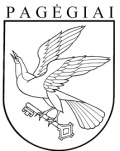 PAGĖGIŲ SAVIVALDYBĖS TARYBAsprendimasDĖL PAGĖGIŲ SAVIVALDYBĖS MENO IR SPORTO MOKYKLOS DIREKTORĖS 2018 METŲ VEIKLOS ATASKAITOS 2019 m. vasario 7 d. Nr. T1-34PagėgiaiMetų užduotys (toliau – užduotys)Siektini rezultataiRezultatų vertinimo rodikliai (kuriais vadovaujantis vertinama, ar nustatytos užduotys įvykdytos)Pasiekti rezultatai ir jų rodikliai1.1. Užtikrinti mokykloje neformaliojo vaikų švietimo  (toliau – NVŠ) ugdymo programų vykdymą ir plėtrą, gauti valstybės finansavimą jų vykdymui, pritraukti į mokyklą daugiau mokinių.Gavus valstybės finansavimą, toliau vykdyti ir plėsti NVŠ ugdymo programas.Parengti, pateikti akreditavimui ir pradėti vykdyti NVŠ šachmatų ugdymo programą.1. Nuo 2018 m. spalio 1 d. pradėti vykdyti NVŠ šachmatų ugdymo programą, kurią lankys 5-10 mokinių.2. Per 2018 m. gauti ne mažiau, kaip 8 500 Eur iš valstybės biudžeto NVŠ programų vykdymui.3. Pasiekti, kad NVŠ programas lankytų ne mažiau, kaip 70 mokinių.1. 2018 m. rugsėjo mėn. buvo parengta ir akredituota šachmatų ugdymo programa. Ji pradėta vykdyti rugsėjo 1 d. Jos vykdymui gautas valstybės finansavimas, ją lanko 12 mokinių.2. NVŠ programų vykdymui 2018 m. iš valstybės gauta 8 100 Eur (nors mokinių, lyginant su 2017/2018 m.m. , NVŠ programose  mokėsi daugiau, pinigų gauta mažiau, nes  vienam mokiniui buvo skirta  po 12 Eur (praeitais metais – po 15 Eur)).3. NVŠ programas 2017/2018 m.m. lankė  77  mokiniai,  2018/2019 m.m.  lanko 83.1.2. Pagerinti mokinių pamokų lankomumo rodiklius.Pasiekti, kad 2017/2018 m.m. vienam mokiniui tektų praleistų pamokų: muzikos ir dailės skyriuose – 12, sporto skyriuje – 18.Palyginami 2016/ 2017 m.m. ir 2017/2018 m.m. pamokų lankomumo rodikliai.Pavyko pagerinti mokinių pamokų lankomumo rodiklius:1. muzikos skyrius : 2017/2018 m.m. vienam mokiniui teko 12,7 praleistos pamokos (2016/2017 m.m. -14,2);dailės skyrius : 2017/2018 m.m. – 17,3 (2016/2017 m.m. – 17,1); sporto skyrius :  2017/2018 m.m.- 16,5 (2016/2017 m.m. – 22,8);  viso mokykloje :  2017/2018 m.m. – 17,3 (2016/2017 m.m. – 21,7).  1.3. Tobulinti savo kvalifikaciją bei sudaryti sąlygas mokytojų profesinei kvalifikacijai kelti.Mokyklos vadovas bei mokytojai įgis profesinių žinių, įgūdžių, kompetencijų, dalysis gerąją patirtimi.Mokyklos vadovas dalyvaus ne mažiau, kaip 3 kvalifikacijos kėlimo renginiuose; ne mažiau, kaip 50 %  mokyklos mokytojų dalyvaus kvalifikacijos kėlimo renginiuose.9 mokytojai  (60%) 36 dienas dalyvavo  kvalifikacijos tobulinimo renginiuose,  mokyklos direktorė Evelina Norkienė 8 dienas dalyvavo 7 kvalifikacijos kėlimo renginiuose mokytojų etatinio darbo apmokėjimo, darbuotojų saugos ir sveikatos bei vaikų chorinio ugdymo klausimais , pavaduotoja ugdymui Lina Ambarcumian 27 dienas dalyvavo  neformaliojo švietimo lyderystės programoje ir baigė ,,Švietimo lyderystės sampratos‘‘ modulį,  skaitė pranešimą Pagėgių savivaldybės mokytojų metodinėje konferencijoje ,,Moderni mokykla – atvira pokyčiams ir inovacijoms‘‘.Patirties pasidalijimui bei panaudojimui tolimesnio darbo tobulinimui per metus  buvo surengtos 2 metodinės dienos – apskritieji stalai.1.4. Parengti etatinio mokytojų  darbo apmokėjimo, veiklos vertinimo tvarkos aprašus bei mokytojų pareigybių aprašymus, vadovaujantis naujai įsigaliojusiais Lietuvos Respublikos teisės aktais.Skaidri ir kiekvienam mokytojui suprantama darbo apmokėjimo, veiklos vertinimo ir funkcijų pasiskirstymo sistema mokykloje.Parengti ir realiai taikomi dokumentai:1.etatinio mokytojų darbo apmokėjimo tvarkos aprašas;2.mokytojų veiklos vertinimo tvarkos aprašas;3. mokytojų pareigybių aprašai.1. Parengta ir mokyklos direktoriaus 2018 m. rugsėjo 24 d. įsakymu Nr.  V-49 patvirtinta mokyklos darbuotojų darbo apmokėjimo sistema.2. Parengta ir mokyklos direktoriaus 2018 m. rugsėjo 24 d. įsakymu Nr. V-48 patvirtinta 16 mokytojų pareigybių aprašymų.3. Su visais mokytojais pasirašytos naujos darbo sutartys, suderinti darbo krūviai 2018-2019 m.m.4. Mokytojų veiklos vertinimo tvarkos aprašas nebuvo parengtas, nes vadovaujantis darbo apmokėjimo įstatymu, to daryti nereikia.4. Mokytojai teigia, kad jiems yra suprantama ir skaidri darbo apmokėjimo, veiklos funkcijų paskirstymo sistema mokykloje.UžduotysPriežastys, rizikos                              NėraUžduotys / veiklosPoveikis švietimo įstaigos veiklai3.1. Pamokos vadybos tobulinimas bei pamokų lankomumo rodiklio gerinimas leido pasiekti aukštesnių  pažangumo rodiklių: muzikos skyriuje  bendras  mokinių metinis pažangumo vidurkis:  2017/2018 m.m. – 8,6 (2016/2017 m.m. – 8,3);  dailės skyriuje padaugėjo puikiai ir labai gerai besimokančių mokinių skaičius: 2017/2018 m.m.  puikiai besimokančių – 8, labai gerai – 10 (2016/2017 m.m. puikiai besimokančių – 6, labai gerai – 8).Muzikos skyriuje pasiektas aukštesnis bendras mokinių metinis pažymių vidurkis, pažangos indeksas – 0,3 balo. Puikiai ir labai gerai besimokantys dailės skyriaus mokiniai  pasiekė aukštų rezultatų respublikiniuose konkursuose.3.2. Plečiant ugdymo turinio įvairovę bei darant ją prieinamą ir kaimuose gyvenantiems vaikams, pavyko į mokyklą pritraukti daugiau mokinių.2017/2018 m.m. mokyklą lankė 298 mokiniai, t.y. 36 % visų Pagėgių savivaldybės mokinių, 2018/2019 m.m.mokyklą lanko 315 mokinių, t.y. 39 % visų savivaldybės mokinių.UžduotysSiektini rezultataiRezultatų vertinimo rodikliai (kuriais vadovaujantis vertinama, ar nustatytos užduotys įvykdytos)Pasiekti rezultatai ir jų rodikliai            NėraUžduočių įvykdymo aprašymasPažymimas atitinkamas langelis5.1. Užduotys įvykdytos ir viršijo kai kuriuos sutartus vertinimo rodikliusLabai gerai  +5.2. Užduotys iš esmės įvykdytos pagal sutartus vertinimo rodikliusGerai ☐5.3. Įvykdytos tik kai kurios užduotys pagal sutartus vertinimo rodikliusPatenkinamai ☐5.4. Užduotys neįvykdytos pagal sutartus vertinimo rodikliusNepatenkinamai ☐6.1. Technologinės inovacijos švietime.6.2. Tinkamiausių ugdymo metodų panaudojimas ugdymo procese.UžduotysSiektini rezultataiRezultatų vertinimo rodikliai (kuriais vadovaujantis vertinama, ar nustatytos užduotys įvykdytos)9.1. Užtikrinti mokykloje  NVŠ ugdymo programų vykdymą ir plėtrą, gauti valstybės finansavimą jų vykdymui, pritraukti į mokyklą daugiau mokinių.Gavus valstybės finansavimą, toliau vykdyti ir plėsti NVŠ ugdymo programas.Parengti, pateikti akreditavimui ir pradėti vykdyti NVŠ grafinio dizaino ugdymo programą.1. Nuo 2019 m. rugsėjo  1 d. pradėti vykdyti NVŠ grafinio dizaino  ugdymo programą, kurią lankys 6-8 mokiniai.2. Per 2019 m. gauti ne mažiau, kaip 8 000 Eur iš valstybės biudžeto NVŠ programų vykdymui.3. Pasiekti, kad NVŠ programas lankytų ne mažiau, kaip 75 mokiniai.9.2. Mokinių pasiekimų ir pažangos efektyviam vertinimui mokykloje įdiegti E-dienyną.Nuo 2019 m. rugsėjo 1 d.mokykloje pradėti naudoti E-dienyną.  Įdiegtas ir efektyviai naudojamas E-dienynas.9.3. Toliau gerinti mokinių pamokų lankomumo rodiklius, nes tai tiesiogiai įtakoja geresnius mokinių pažangumo rodiklius.Pasiekti, kad 2018/2019 m.m. vienam mokiniui tektų 16 praleistų pamokų. Palyginami 2017/ 2018 m.m. ir 2018/2019 m.m. pamokų lankomumo rodikliai.9.4. Tobulinti savo kvalifikaciją bei sudaryti sąlygas mokytojų  kvalifikacijai kelti technologinių inovacijų švietime ir tinkamiausių ugdymo metodų panaudojimo ugdymo procese klausimais.Mokyklos vadovas  ir mokytojai įgis profesinių žinių, įgūdžių, kompetencijų, dalysis gerąja patirtimi.Mokyklos vadovas dalyvaus ne mažiau, kaip 4 kvalifikacijos kėlimo renginiuose,  ne mažiau, kaip 60 %  mokyklos mokytojų dalyvaus kvalifikacijos kėlimo renginiuose  technologinių inovacijų švietime ir tinkamiausių ugdymo metodų panaudojimo ugdymo procese klausimais.9.5. Atlikti mokyklos veiklos įsivertinimą pagal naują Lietuvos Respublikos švietimo mokslo ir sporto ministro patvirtintą Neformaliojo vaikų švietimo ir jo teikėjų veiklos kokybės užtikrinimo metodiką.Vadovaujantis nauja metodika, mokykloje bus atliktas mokyklos veiklos įsivertinimas.Atliktas mokyklos veiklos įsivertinimas, gauti rezultatai bus panaudoti tolimesniam mokyklos veiklos tobulinimui.10.1. Mokinių nesusidomėjimas NVŠ grafinio dizaino ugdymo programa, neįrengtos klasės, nenupirktas reikiamas skaičius kompiuterių. Neskirtas finansavimas NVŠ programų vykdymui.Žmogiškieji faktoriai (pvz. laikinasis nedarbingumas). Neįsigalioję teisės aktai.